Комплексное занятие в подготовительной к школе группе по финансовой грамотности «Приключение девочки Настеньки»Грамотенко Вероника Вячеславовна
Комплексное занятие по финансовой грамотности «Приключение девочки Настеньки»Цель: развитие у дошкольников экономическую грамотность.Задачи:1. Раскрыть сущность понятия «деньги», «монета», «банкнота», «пластиковая карта» ; наличные и безналичные деньги ; закрепить знания детей о внешнем виде современных денег.2. Закрепить знания находить отличительные и сходные признаки между монетой и банкнотой. Закрепить у детей понятие «покупка», «дорого», «дешево».3. Учить детей делать покупку с учетом заработанных денег, умению соотносить свои желания и возможности в условиях игровой ситуации. Способствовать осознанию роли денег в жизни людей.4. Активизировать усидчивость, старательность,аккуратность, желание достигать качественного результата.5. Воспитывать уважение к труду, к результатам труда людей6. Воспитывать сотрудничество, взаимодействие, активность, самостоятельность.7. Создавать у детей радостное настроение.Предварительная работа:-Лепка посуды (чашки, миски, тарелки) из соленого теста.-Знакомство с гжельской росписью, с ее элементами. Разучивание «закличек».-Знакомство с понятие «Монета», «банкнота»- Гуашевые краски, кисти, баночки сводой. Иллюстрации гжельской росписи,Материал:- Заготовки раскраски посуды.- Гуашевые краски, кисти, баночки с водой.-Иллюстрации гжельской росписи,- Шары, муляжи, продуктов, кассы, монеты из пластмассы-Картинки с изображением продуктов.-Фишки в виде монет.Вводная часть.Воспитатель обращает внимание детей на то, что за дверью слышится плач.Входит девочка и плачет.Воспитатель:Здравствуй, девочкаДевочка.Здравствуйте, ребята!Воспитатель:Как тебя зовут?Что с тобой случилось, почему ты плачешь?Девочка.Мне мама попросила купить в магазине продукты, а я шла и потеряла монеты, и я не смогу ничего купить. Помогите мне, пожалуйста.ВоспитательНу что, ребята, поможем нашей Настеньке?Ответы детейВоспитательА что такое монеты?Ответы детей.- Это деньги.Ребята, а какие бывают монеты?Ответы детейКруглые, металлические.Воспитатель:- Какие монеты вы знаете? Дети называют монеты разного достоинства,Скажите, пожалуйста, а какие еще бывают деньгиОтветы детейБанкноты.А какие бывают банкноты?Ответы детей.Бумажные, прямоугольные, шуршат.Воспитатель.Как вы думаете, почему наша Настенька, потеряла монеты.Дети.Потому что она носила их в кармане, а он оказался дырявый.Воспитатель:Ребята, а где нужно носить деньги?Ответы детейВ кошельке.Воспитатель.Правильно, они лежат у нас в кошельки в наличии, и поэтому называются наличными. А еще бывают деньги безналичные. Их у нас в наличии нет, а хранятся они в пластиковых карточках. Вы видели карточки у своих родителей. Расскажите о них.Дети рассказывают о пластиковых карточках, о их назначении.Воспитатель:А где еще люди хранят деньги?Ответы детейВ банке.Воспитатель:Замечательно.А давайте сейчас поиграем в игру:Словесная игра «Скажи наоборот»Я называю признак монеты, а вы называете противоположный признак банкноты и наоборот.Монета круглая, а банкнота …Банкнота бумажная, а монета …Монета звенит, а банкнота …Монета металлическая, а банкнота…Воспитатель.Ребята, как появляются деньги у людей?ОтветПолучают зарплату.Как вы думаете, за что платят зарплату?Ответы детейЛюди трудятся на работе и за это им платят зарплату.Воспитатель:Чтобы помочь нашей Настеньке, нам тоже нужно потрудиться. Мы с вами раскрасим заготовки посуды, распечатанные на бумаге.Мы украсим свою посуду росписью Гжель, а потом отправимся продавать свои изделия на ярмарку. Надо постараться украсить свою посуду аккуратно, красиво, чтобы дороже ее продать. Ведь дорого стоит только товар высокого качества, некачественные изделия называют браком, и они ничего не стоят. (Дети усаживаются за столы).Воспитатель приглашает участвовать в росписи посуды Настеньку.Воспитатель:Давайте мы с вами возьмем кисти, вспомним, какие основные цвета используют в росписи, ее элементы, и украсим свою посуду. (Выставить демонстрацию росписи в качестве наглядного пособия)Дети выполняют задание.Молодцы, вы хорошо постарались, теперь мы отправляемся на ярмарку, чтобы продать свой товар и на вырученные деньги, купить нужные продукты для нашей Настеньки.ФизминуткаДружно, весело шагаем (марш)Раз-два-три!На ярмарку мы попадаемРаз-два-три!Все ребята хоть кудаРаз-два-три!Гжельские мы мастера.Посмотри!Зал украшен празднично, развешены шары. Дети ставят на столы свой товар и рекламируют его.Одни дети продают товар, а другие покупают. Покупатели, объективно оценивают результаты («старался», «очень красиво выполнил»,«работа высокого качества»» и т. Д.) Дети получают «деньги» (фишки – монеты, складывают в большой кошелек, а затем отдают его Настеньке.Воспитатель:Вот, Настенька, бери деньги, которые мы заработали сами, а теперь мы вместе отправимся в магазин за продуктами.Скажите, как называется магазин, где можно купить продукты?Ответы детей.Продуктовый.ВоспитательА как называется магазин, где можно купить все товары?Ответы детей.СупермаркетДети отправляются в магазин.Воспитатель Ребята, обратите внимание, на каждом товаре есть цена, у вас есть деньги, где вы можете купить тот товар, на которые у вас хватит монет. Это может быть один товар, а может быть и несколько.Игра «Выбери товар».На рисунке нарисованы картинки (хлеб, макароны, молоко, конфеты, кукла. Это товары, которые находятся в магазине. Каждый товар соответствует своей цене. (вместо монет фишки). Задача детей, выбрать тот товар, на который хватает денег. (это может быть или продукты, которые очень нужны Настенькиной маме, или конфеты, кукла и т. д. Подвести детей к итогу. Что можно сэкономить и купить на заработанные деньги нужный товар.Проводится игра.Дети, вы молодцы, мы сегодня с вами были и мастера, и продавцы, и покупатели. А самое главное, мы смогли помочь нашей Настеньке.Настенька благодарит детей и уходит.Предполагаемые результаты1. Дети активно используют в игровой деятельности основные экономические понятия (деньги, цена, товар).2. Получают представления о том, что зарплата – это оплата за труд.3. Понимают, что расходы не должны превышать доходы.4. Воспитывают в себе финансовую грамотность.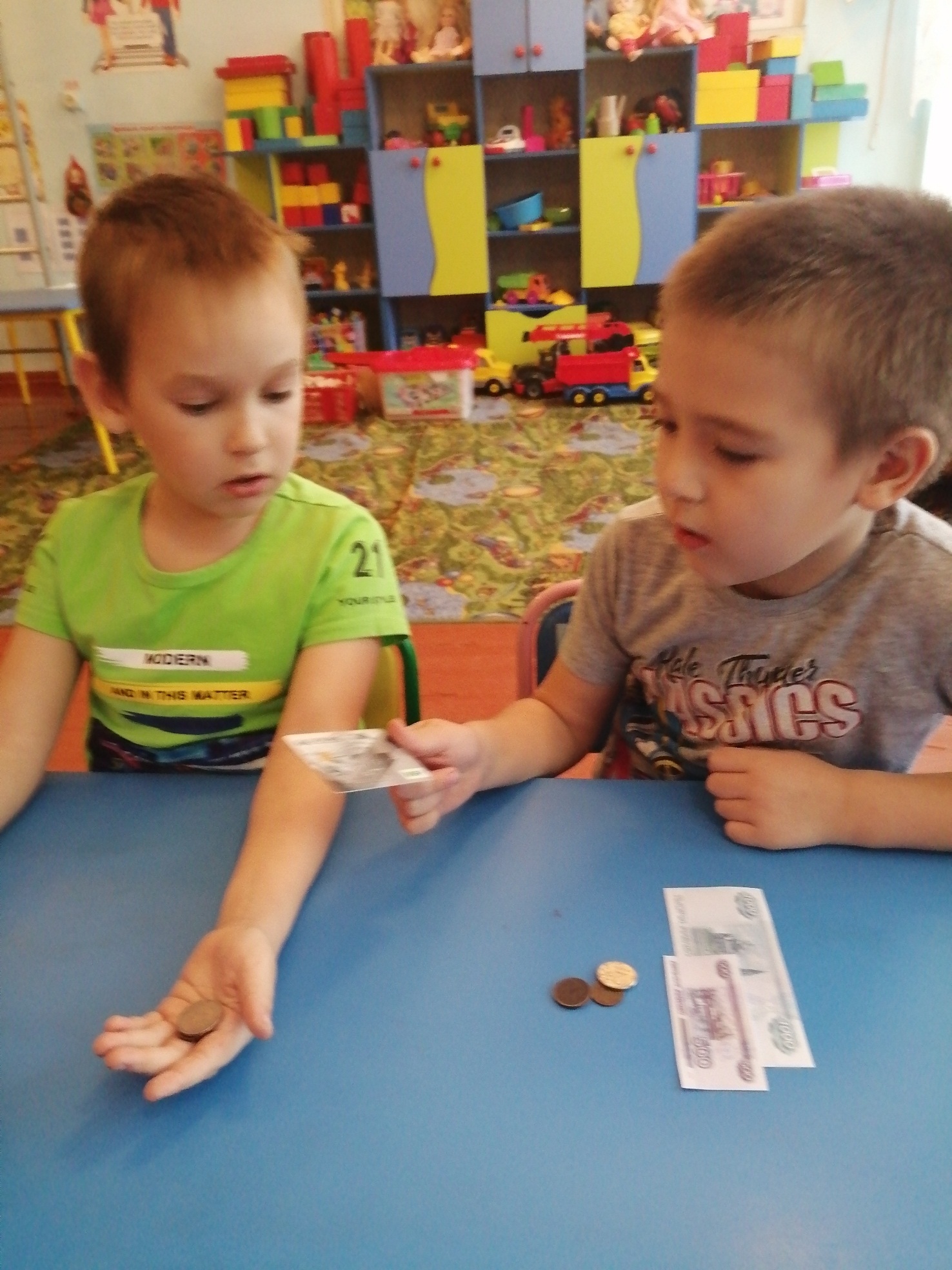 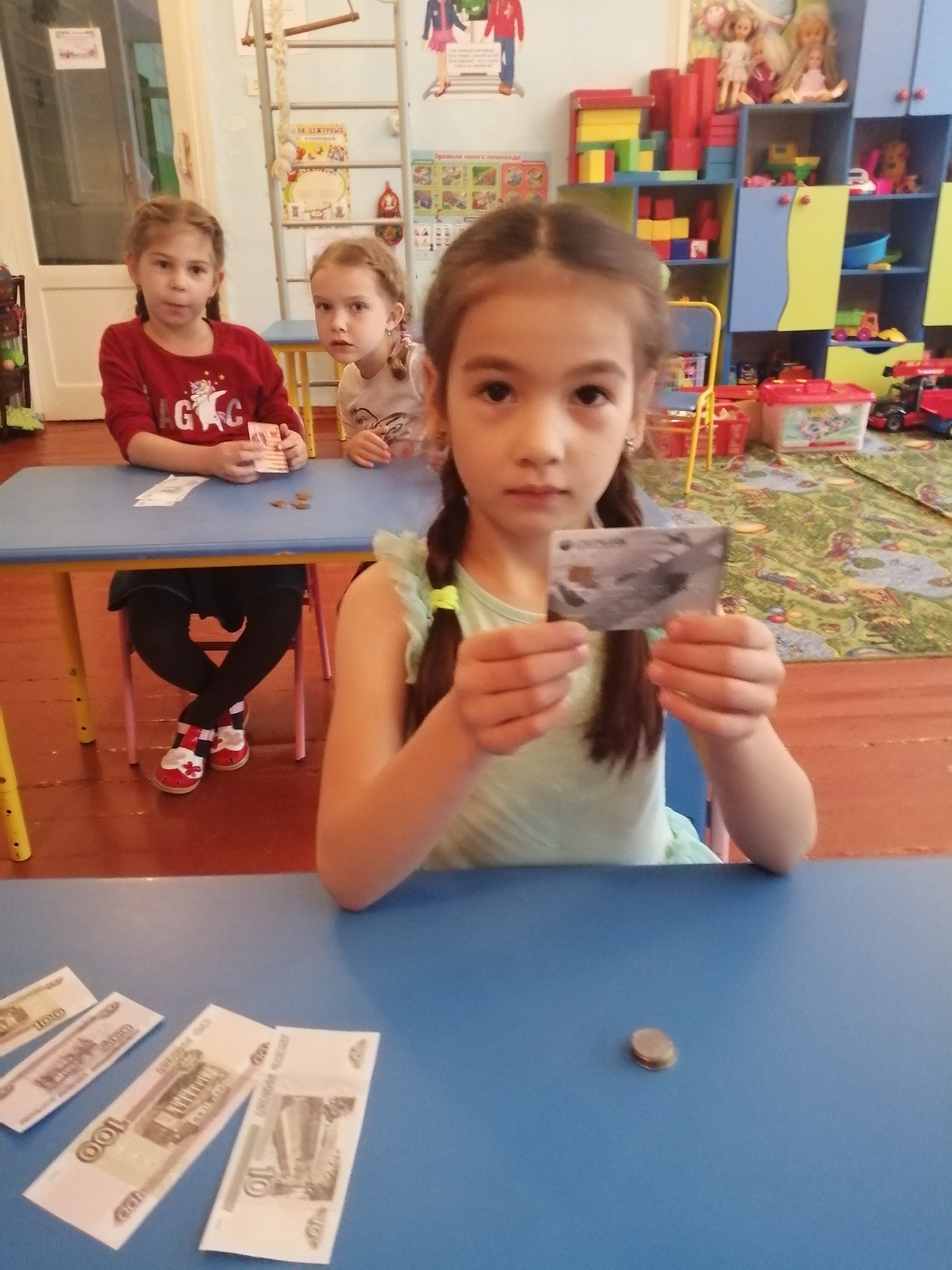 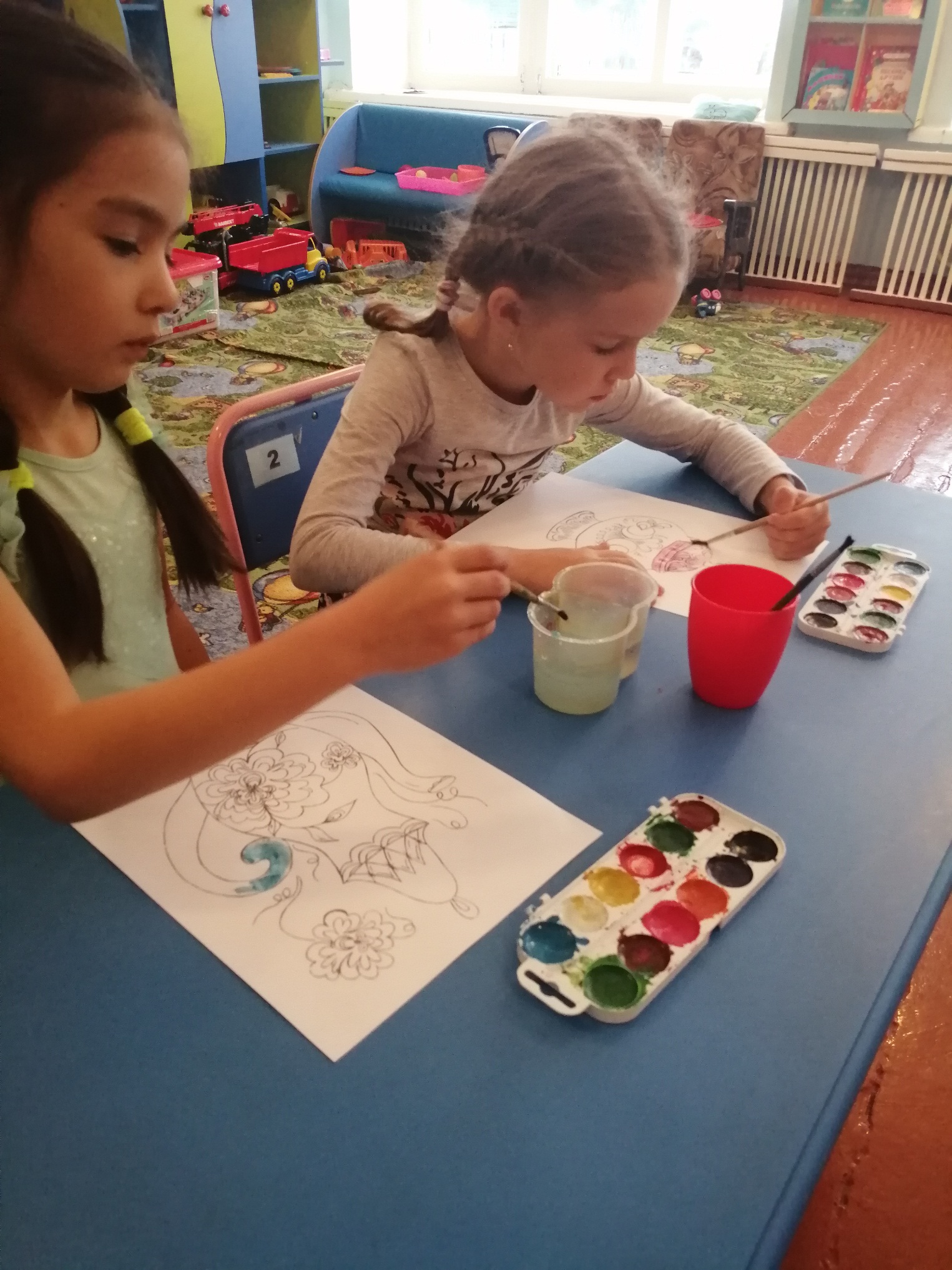 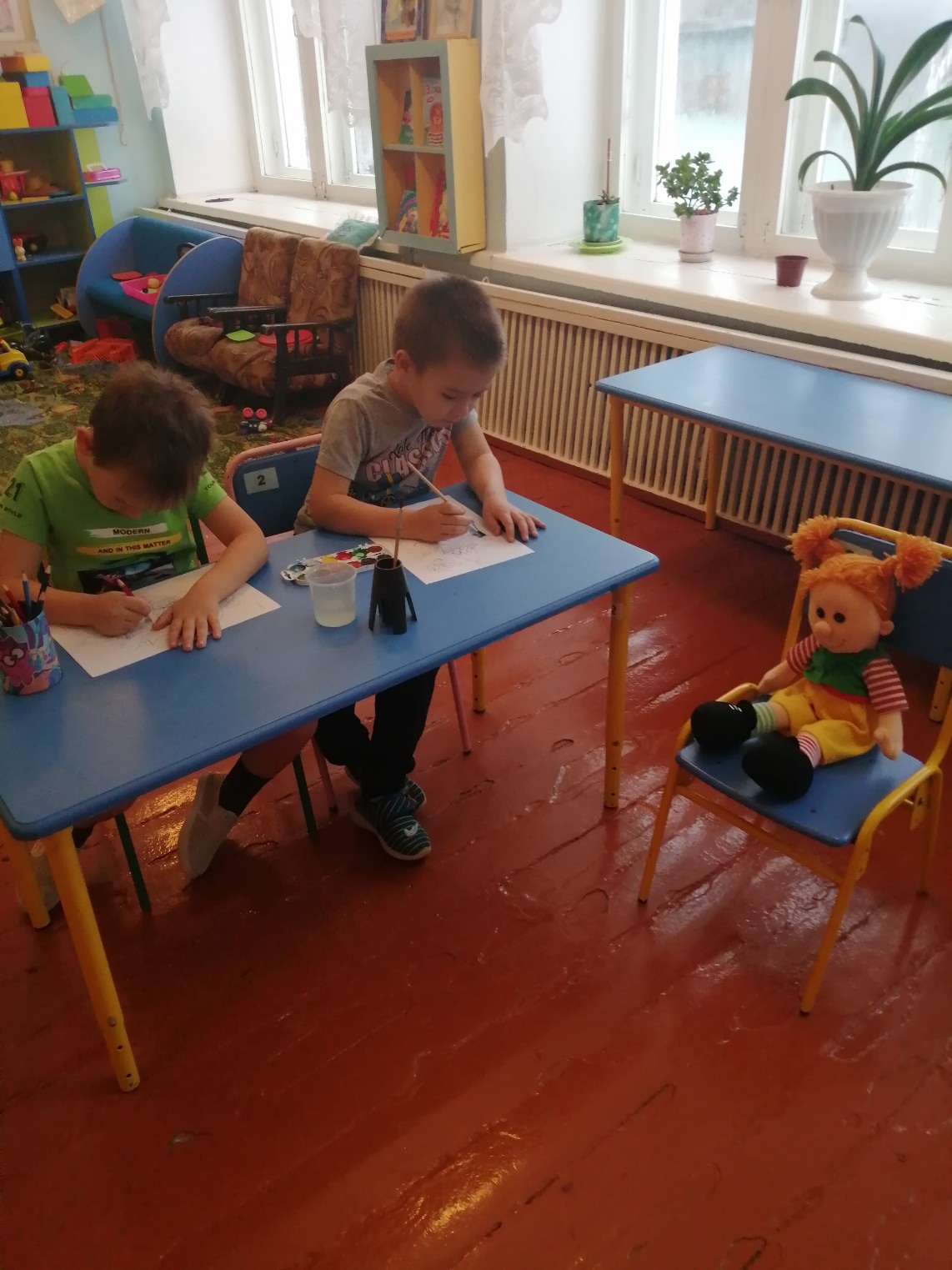 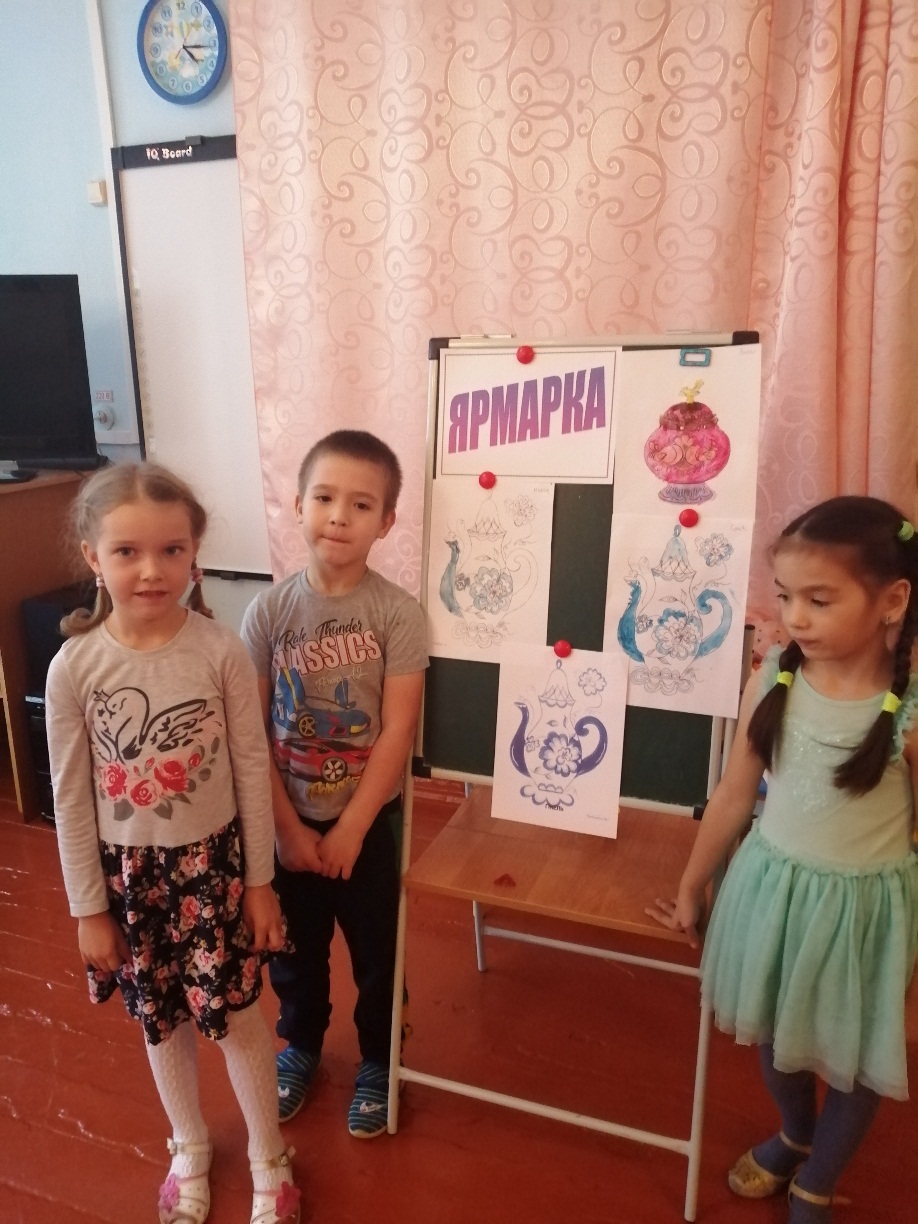 